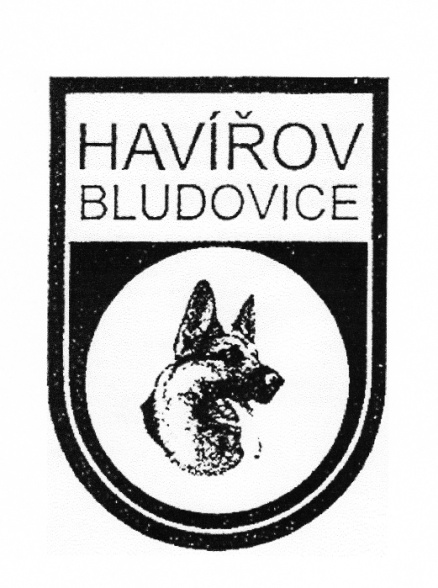 PŘIHLÁŠKA(doplňte, případně zaškrtněte vhodnou variantu)Třída:  dorost □   mladých □  dospívajících □   pracovní □ Pohlaví: pes □  fena □Srst: krátkosrstý □  dlouhosrstý □ Jméno psa:………………………………………………..…………… Chovatelská stanice:………………………….………………….……Číslo zápisu:................................................. Tetovací číslo: …………….    Datum narození:……..…….………… Zkoušky: ……….……..………..…   RTG:…..….……………………Otec: ……………………….…………….… č.z.: ……….……..…... Matka: …………………….…………..…… č.z.: ……………….…..Chovatel:………………………………………………………………Majitel a adresa majitele:………………………………………………................................................................................................................. Tel.: ...…………………….        Datum a podpis………………….......